
 

ДЕПАРТАМЕНТ ТАРИФНОГО РЕГУЛИРОВАНИЯ
ТОМСКОЙ ОБЛАСТИ

ПРИКАЗ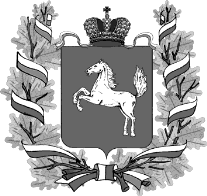 город Томск

О корректировке тарифов теплоснабжающей организации Муниципальное унитарное предприятие «Лисица» (ИНН 7004004182) на 2018 год и внесении изменений в приказ от 23.10.2015 № 1-569/9(275) В соответствии с Федеральным законом от 27 июля 2010 года № 190-ФЗ «О теплоснабжении», постановлением Правительства Российской Федерации от 22.10.2012 № 1075 «О ценообразовании в сфере теплоснабжения», приказом Федеральной службы по тарифам от 13.06.2013 № 760-э «Об утверждении Методических указаний по расчету регулируемых цен (тарифов) в сфере теплоснабжения», Положением о Департаменте тарифного регулирования Томской области, утвержденным постановлением Губернатора Томской области от 31.10.2012 № 145, и решением Правления Департамента тарифного регулирования Томской области от 31.08.2017 № 21ПРИКАЗЫВАЮ:1. Произвести корректировку необходимой валовой выручки и тарифов теплоснабжающей организации Муниципальное унитарное предприятие «Лисица» (ИНН 7004004182) на тепловую энергию, поставляемую потребителям Макзырского сельского поселения Верхнекетского района, установленных на долгосрочный период регулирования с 2016 года по 2018 год, в части 2018 года.2. Приложение 2 к приказу Департамента тарифного регулирования Томской области от 23.10.2015 № 1-569/9(275) «Об установлении долгосрочных параметров регулирования и тарифов на тепловую энергию теплоснабжающей организации Муниципальное унитарное предприятие «Лисица» (ИНН 7004004182) на период регулирования с 2016 по 2018 год» (официальный интернет-портал «Электронная Администрация Томской области» (www.tomsk.gov.ru), 29.10.2015) изложить в редакции согласно приложению к настоящему приказу.3. Настоящий приказ вступает в силу с момента опубликования.Начальник департамента М.Д. ВагинаПриложение 1 к приказу
Департамента тарифного регулирования
Томской области
от 31.08.2017 №–1-590/9(193)«Приложение 2 к приказу Департамента тарифного регулирования Томской области от 23.10.2015 № 1-569/9(275) Тарифы теплоснабжающей организации Муниципальное унитарное предприятие «Лисица» (ИНН 7004004182) на тепловую энергию, поставляемую потребителям Макзырского сельского поселения Верхнекетского района, с 01.01.2016 по 31.12.2018 31.08.2017№–1-590/9(193)№ п/пНаименование регулируемой организацииВид тарифаГод01.01-30.0601.07-31.12№ п/пНаименование регулируемой организацииВид тарифаГодТеплоноситель - ВодаТеплоноситель - Вода№ п/пНаименование регулируемой организацииВид тарифаГодТеплоноситель - ВодаТеплоноситель - Вода1.Муниципальное унитарное предприятие «Лисица»(ИНН 7004004182)Для потребителей, в случае отсутствия дифференциации тарифов по схеме подключения (без учета НДС) *Для потребителей, в случае отсутствия дифференциации тарифов по схеме подключения (без учета НДС) *Для потребителей, в случае отсутствия дифференциации тарифов по схеме подключения (без учета НДС) *Для потребителей, в случае отсутствия дифференциации тарифов по схеме подключения (без учета НДС) *1.Муниципальное унитарное предприятие «Лисица»(ИНН 7004004182)одноставочный
руб./Гкал20168 559,379 060,771.Муниципальное унитарное предприятие «Лисица»(ИНН 7004004182)одноставочный
руб./Гкал20179 060,779 674,461.Муниципальное унитарное предприятие «Лисица»(ИНН 7004004182)одноставочный
руб./Гкал20189 674,469 919,041.Муниципальное унитарное предприятие «Лисица»(ИНН 7004004182)Население (тарифы   указываются с учетом НДС) *Население (тарифы   указываются с учетом НДС) *Население (тарифы   указываются с учетом НДС) *Население (тарифы   указываются с учетом НДС) *1.Муниципальное унитарное предприятие «Лисица»(ИНН 7004004182)одноставочный
руб./Гкал201610 100,0610 691,711.Муниципальное унитарное предприятие «Лисица»(ИНН 7004004182)одноставочный
руб./Гкал201710 691,7111 415,861.Муниципальное унитарное предприятие «Лисица»(ИНН 7004004182)одноставочный
руб./Гкал201811 415,8611 704,47* Выделяется в   целях реализации пункта 6 статьи 168 Налогового кодекса Российской Федерации   (часть вторая).»* Выделяется в   целях реализации пункта 6 статьи 168 Налогового кодекса Российской Федерации   (часть вторая).»* Выделяется в   целях реализации пункта 6 статьи 168 Налогового кодекса Российской Федерации   (часть вторая).»* Выделяется в   целях реализации пункта 6 статьи 168 Налогового кодекса Российской Федерации   (часть вторая).»* Выделяется в   целях реализации пункта 6 статьи 168 Налогового кодекса Российской Федерации   (часть вторая).»* Выделяется в   целях реализации пункта 6 статьи 168 Налогового кодекса Российской Федерации   (часть вторая).»